MAIRIE DE BOISSISE LA BERTRAND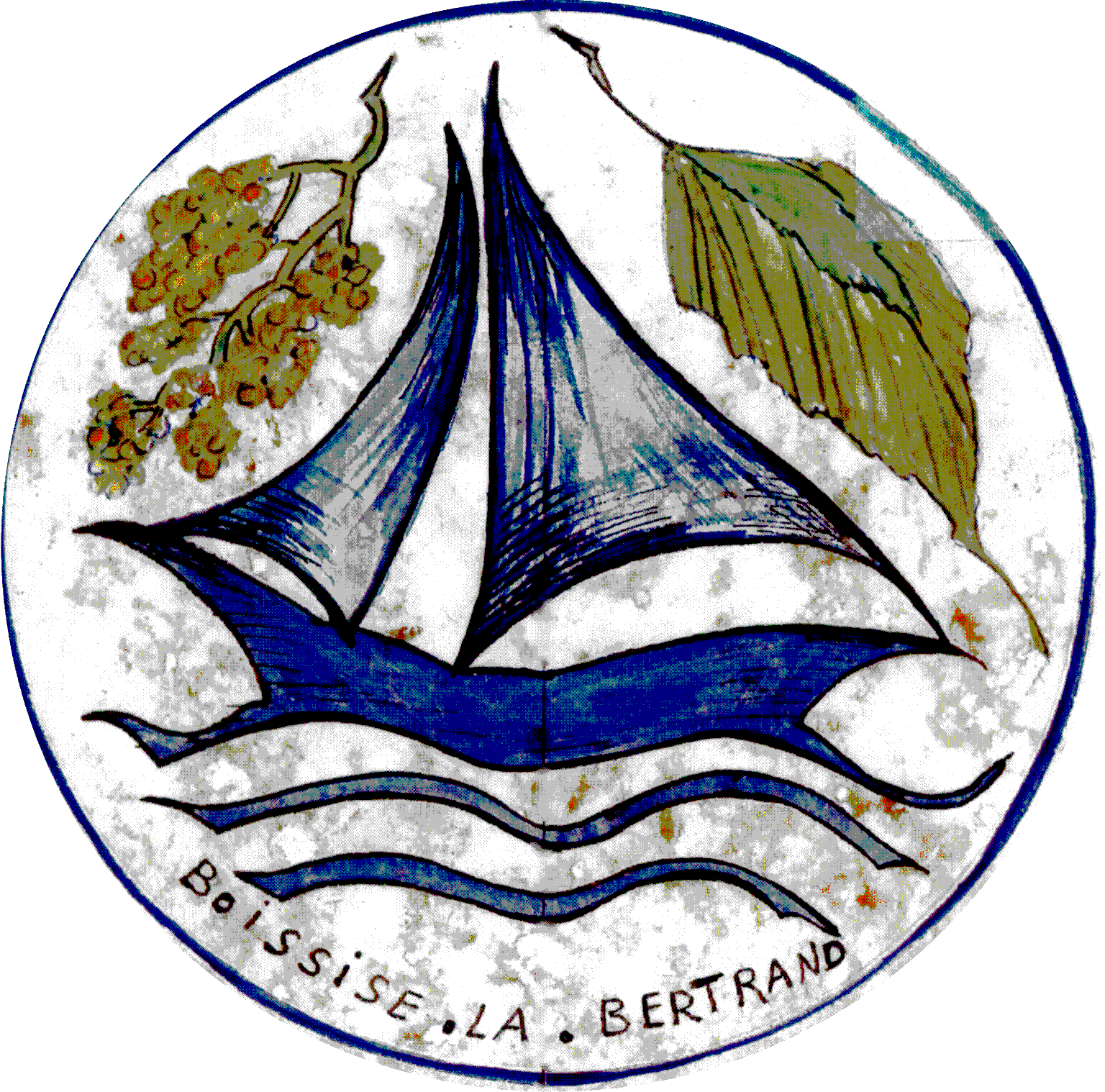 2, rue François Rolin - 77350 Boissise la Bertrand01.64.38.20.21 e-mail : contact@mairie-boissiselabertrand.frINSCRIPTIONS SERVICES PERI SCOLAIRESET CENTRE DE LOISIRS – ANNEE SCOLAIRE 2023-2024Documents à joindre impérativement à l’inscription-Dernier(s) avis d’imposition des deux parents. (En cas de divorce ou de séparation, joindre une copie du jugement concernant la garde de(s) enfant(s)).Pour information, si ce document n’est pas fourni le tarif le plus élevé sera appliqué.-Attestation d’assurance (responsabilité civile/activités péri scolaires).-Copies du carnet de vaccination.Les informations recueillies font l’objet d’un traitement informatique destiné à l’Inscriptions de vos enfants pour le Centre de Loisirs. Les destinataires des données sont les services de la mairie. Les informations sont conservées pour la durée d’inscription aux services et conformément aux obligations légales.Conformément à la réglementation en vigueur relative à la protection des données (Règlement Européen n° 2016-679 ; Loi Informatique et Libertés n° 78-17 du 6 janvier 1978), vous bénéficiez d’un droit d’accès, d’opposition, de rectification, d’effacement et à la limitation du traitement des informations qui vous concernent que vous pouvez exercer en vous adressant au Service Scolaire – Mairie de Boissise-La-Bertrand – 2 rue F.Rolin 77350 Boissise-La-Bertrand tel : 01.64.38.20.21.Pour toute information relative à vos données personnelles, vous pouvez contacter notre Délégué à la Protection des Données (dpd@camvs.com). Vous pouvez également introduire une réclamation auprès de la Commission Nationale de l’Informatique et des Libertés (CNIL: https://www.cnil.fr/fr/cnil-direct/question/844).